35.pielikumsPriekules novada pašvaldības domes   2016.gada 31.marta sēdes protokolam Nr.5,36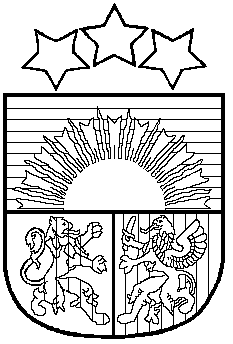 LATVIJAS REPUBLIKAPRIEKULES NOVADA PAŠVALDĪBAS DOMEReģistrācijas Nr. 90000031601, Saules iela 1, Priekule, Priekules novads, LV-3434, tālrunis 63461006, fakss 63497937, e-pasts: dome@priekulesnovads.lvLĒMUMSPriekulē2016.gada 31.martā                                                                                                           Nr.536.Par zemes ierīcības projekta un zemes vienības sadales  apstiprināšanu nekustamā īpašumā Vaiņodes iela 15A, Priekule un adreses piešķiršanuIzskatot SIA „Latvijasmernieks.lv” Dienvidkurzemes biroja  administratores S.Čīmas 2016.gada 22.februāra iesniegto iesniegumu Nr.13LI-03.3/7(reģ.Priekules novada pašvaldībā 29.02.2016.Nr. 2.1.7/257) ar lūgumu iepazīties un pieņemt lēmumu par nekustamā īpašuma Vaiņodes iela 15A, Priekulē, Priekules nov., ar kadastra apzīmējumu 6415 006 0059, sadalīšanu, Priekules novada pašvaldības domes konstatē:[1.]Zemes vienības Vaiņodes iela 15A, Priekule, Priekules nov. sadalīšanu ir ierosinājusi A. A. A., I. M. P. un J. K. B. pilnvarotā persona Dz.K.  [2.] Zemes ierīcības projekts izstrādāts saskaņā ar 2015.gada 26.novembra Priekules novada pašvaldības domes lēmumu (prot. Nr. 16) 12. „Par zemes ierīcības projekta uzsākšanu nekustamajā īpašumā Vaiņodes iela 15A, Priekule, Priekules nov.”.Pamatojoties uz Ministru kabineta 2011.gada 12.aprīļa noteikumu nr. 288”Zemes ierīcības projekta izstrādes noteikumi”9.8.punktu , Ministru kabineta 2006.gada 20.jūnija noteikumu Nr. 496  ”Nekustamā īpašuma lietošanas mērķu klasifikācija un nekustamā īpašuma lietošanas mērķa noteikšanas un maiņas kārtība”16.1.punktu,Ministru kabineta  08.12.2015.noteikumiem Nr. 698. „Adresācijas noteikumi”, Priekules novada pašvaldības   apbūves noteikumi, , atklāti balsojot PAR - 15 deputāti (Malda Andersone, Inita Rubeze, Arnis Kvietkausks, Inese Kuduma, Rigonda Džeriņa, Vaclovs Kadaģis, Andis Eveliņš, Mārtiņš Mikāls, Ainars Cīrulis, Vija Jablonska, Ilgonis Šteins, Arta Brauna, Tatjana Ešenvalde, Gražina Ķervija,  Andris Džeriņš); PRET -  nav; ATTURAS -  nav; Priekules novada pašvaldības dome NOLEMJ:Apstiprināt zemes vienības Vaiņodes iela 15A,Priekule,Priekules nov., zemes ierīcības projektu, saskaņā ar SIA „Latvijasmernieks.lv” izstrādāto zemes ierīcības lietu.Apstiprināt zemes vienības Vaiņodes iela 15A, Priekule, ar kopējo platību 148524 m² sadali: atdalot zemes vienības daļu 0.6006 ha platībā un saglabāt adresi Dzirnavu iela 2,Priekule,Priekules nov., noteikt lietošanas mērķi Izglītības un zinātnes iestāžu apbūve –NĪLM kods -0901. atdalot zemes vienības daļu 1.5215 ha platībā, saglabāt adresi Dzirnavu iela 1, Priekule, Priekules nov., noteikt lietošanas mērķi - Daudzdzīvokļu māju apbūves zeme NĪLM kods – 0702.atdalot zemes vienības daļu 4.1900 ha platībā un piešķirot adresi Vaiņodes iela 15B, Priekule, Priekules nov., noteikt lietošanas mērķi – zeme, uz kuras galvenā saimnieciskā darbība ir lauksaimniecība – NĪLM kods -NĪLM kods – 0101.Noteikt, ka zemes vienības Vaiņodes iela 15A,Priekule platība pēc atdalīšanas ir 4.5230 ha un saglabāt adresi Vaiņodes iela 15A, Priekule, Priekules nov., saglabāt lietošanas mērķi –Rūpnieciskās ražošanas uzņēmumu apbūve – kods 1001.Lēmums stājas spēkā ar brīdi, kad tas paziņots adresātam.Lēmumu var pārsūdzēt Administratīvajā rajona tiesā, Liepājas tiesu namā, viena mēneša laikā no tā spēkā stāšanās dienas.  Lēmums izsūtāms:1 eks. SIA „Latvijasmernieks.lv”, adrese: Graudu iela 27/29,Liepāja,LV-3401;1 eks. Dz. K., adrese:[:],Priekules pag., Priekules nov., LV-3434,Pašvaldības domes priekšsēdētāja						V.Jablonska